Socialist and Marxist Studies Series Fall 2022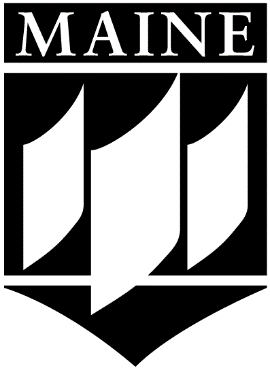 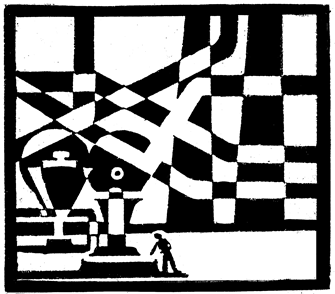 Go to umaine.edu/SocialistAndMarxistStudiesSeries for the Zoom link to join all programs and for more information about the Fall seriesThursday, Nov. 3, 2022Zoom, 12:30-1:45 p.m.WITH SO MUCH VIOLENCE IN THE UNITED STATES AND THE CONTEMPORARY WORLD, HOW CAN NONVIOLENCE BE RELEVANT AND EFFECTIVE?  Tamra Benson, student Core Organizer of UMaine Climate Action
Ilaria Bardini, student President of the Maine Peace Action Committee Sonja K. Birthisel, Director of the Wilson Center, Univ. of Maine Doug Allen, Professor Emeritus of Philosophy, Univ. of Maine The Fall 2022 Socialist and Marxist Studies Series is coordinated by Doug Allen, Professor Emeritus of Philosophy. The series is sponsored by the Marxist and Socialist Studies Minor, coordinated by Don Beith, Associate Professor of Philosophy. It is co-sponsored by the Maine Peace Action Comm. (MPAC) and the Division of Student Life and with support of the College of Liberal Arts and Sciences and the Dept. of Philosophy. Speakers do not necessarily present socialist or Marxist viewpoints. For additional information, contact Doug Allen at dallen@maine.edu or Jack Squires at john.squires@maine.edu PLEASE ANNOUNCE TO CLASSES AND INTERESTED GROUPS AND LIST IN CALENDARS The University of Maine is an EEO/AA institution, and does not discriminate on the grounds of race, color, religion, sex, sexual orientation, transgender status, gender expression, national origin, citizenship status, age, disability, genetic information or veteran’s status in employment, education, and all other programs and activities. The following person has been designated to handle inquiries regarding non-discrimination policies: Director of Equal Opportunity, 101 Boudreau Hall, University of Maine, Orono, ME 04469-5754, 207.581.1226, TTY 711 (Maine Relay System). 